Publicado en Madrid el 17/10/2019 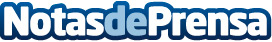 60 CEO se comprometen a impulsar la diversidad e inclusión en el marco de la Alianza #CEOPorLaDiversidadSe trata de una iniciativa pionera a nivel europeo promovida por Fundación Adecco y Fundación CEOE, que reúne al tejido empresarial español para impulsar la diversidad en EspañaDatos de contacto:Autor914115868Nota de prensa publicada en: https://www.notasdeprensa.es/60-ceo-se-comprometen-a-impulsar-la-diversidad Categorias: Internacional Nacional Sociedad Emprendedores Solidaridad y cooperación Recursos humanos http://www.notasdeprensa.es